Enrollment System Modernization (ESM) Phase 3Veterans Health Information Systems and Technology Architecture (VistA) 
Registration, Eligibility & Enrollment (REE)DG_53_P1014.KIDRegistration (DG) – DG*5.3*1014
Income Verification Match (IVM) – IVM*2.0*194Release Notes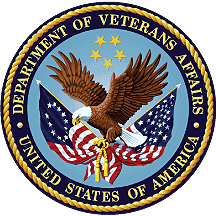 December 2020Department of Veterans AffairsOffice of Information and Technology (OIT)Table of Contents1	Introduction	12	Purpose	13	Audience	14	This Release	14.1	New Features and Functions Added	14.2	Enhancements and Modifications	14.3	Known Issues	195	Product Documentation	20List of FiguresFigure 1: Preferred Name Field Display	4Figure 2: Patient Data in Screen Banner	6Figure 3:Consistency Checker Results	6Figure 4: PATIENT DEMOGRAPHIC DATA, SCREEN <1> Group [5] Updates	7Figure 5: PATIENT DATA, SCREEN <2> Group [2] Updates	8Figure 6: MILITARY SERVICE DATA, SCREEN <6> Groups [1] and [2] Updates	9Figure 7: Required Address Fields Prompt	10Figure 8: View Updated Address Prior to Address Validation	10Figure 9: Address Validation Failure Message	11Figure 10: Accept or Reject Address Changes Prompt	11Figure 11: Edit Permanent Mailing Address Prompt	12Figure 12: User-Entered Address Display	13Figure 13: Select Address Action	13Figure 14: Removal of Net Worth Screen from Means Test Process	15Figure 15: ADDITIONAL ELIGIBILITY VERIFICATION DATA, SCREEN <11.5>	16Figure 16: CCP Collateral Data <11.5.2> Screen	17List of TablesTable 1: DG_53_P1014.KID (DG*5.3*1014 & IVM*2.0*194) Enhancements and Modifications	4IntroductionThe release of Veterans Health Information System and Technology Architecture (VistA) Registration, Eligibility & Enrollment (REE) Host File DG_53_P1014.KID, which includes Registration (DG) patch DG*5.3*1014 and Income Verification Match (IVM) patch IVM*2.0*194, supports the enhancements for the Enterprise Health Benefits Determination (EHBD) program that focuses on updates for the Enrollment System Modernization (ESM) Phase 3 project, which supports Enrollment System Community Care (ESCC) and Enrollment System (ES) Sustainment.PurposeThe Release Notes cover the changes to VistA REE DG and IVM systems for this release.AudienceThis document targets users and administrators of VistA REE and applies to the changes made between this release and any previous release for this software. This ReleaseThis multi-package build is distributed as a Host File. Refer to the Software and Documentation Retrieval Instructions section of the patch descriptions for information on obtaining the Host File DG_53_P1014.KID and related documentation.The following sections provide a summary of the enhancements and modifications to the existing software for VistA REE with the release of patches DG*5.3*1014 and IVM*2.0*194.New Features and Functions AddedThere are no new features or functions added to VistA REE for DG*5.3*1014 and IVM*2.0*194.Enhancements and ModificationsDG*5.3*1014Patch DG*5.3*1014 modifies the output of the patient lookup when the user is prompted for the patient name. The PREFERRED NAME (#.2405) field is displayed after the NAME (#.01) field of the PATIENT (#2) file after the prompt's response. The change will also be visible in downstream application options that have prompts for the NAME (#.01) field of the PATIENT (#2) file.Patch DG*5.3*1014 standardizes the patient data displayed on the VistA Registration screens and sub-screens banner. The patient data will occupy two separate lines in the banner.In addition, DG*5.3*1014 makes minor changes to the PATIENT DEMOGRAPHIC DATA, SCREEN <1> screen, PATIENT DATA, SCREEN <2> screen, and MILITARY SERVICE DATA, SCREEN <6> screen in order to accommodate the additional line of patient data in the banner.Patch DG*5.3*1014 includes validation of the patient Permanent, Residential, and Confidential Addresses by invoking the Universal Addressing Module (UAM) Address Validation Service. The UAM Address Validation Service is a Representational State Transfer (REST) Application Program Interface (API) web service that matches input addresses to addresses in the United States Postal Service (USPS) database in order to correct postal information. The service returns a list of valid addresses for the input given.The UAM Address Validation Service requires the necessary Secure Sockets Layer (SSL) configuration used by the UAM Service be set up. This set up is described in informational patch XOBW*1*6. Refer to the DG_53_P1014.KID Deployment, Installation, Back-out, and Rollback Guide for information on verifying the SSL configuration setup.The instructions in patch XOBW*1.0*6 introduce a new SSL/Transport Layer Security (TLS) configuration by the name of 'encrypt_only_tlsv12' that can be utilized by any application with a HealtheVet Web Services Client (HWSC) Web Server. This new configuration will use the TLSv1.2 protocol. A user with SYSTEM MANAGER access should perform a check to ensure the Encrypt Only configuration is set up correctly and completed.All VistA entry points where these addresses can be entered or updated are modified to invoke the validation service. Once the address has been entered, the UAM service is invoked and the address is validated. A new screen is added to display the addresses from which the user can select.The UAM Address Validation web server DG UAM AV SERVER and two services, DG UAM AV VALIDATE and DG UAM AV CANDIDATE, are configured by a post-install routine. This routine creates entries in the HealtheVet Web Services Client (HWSC) configuration files to define these. It may be necessary to change the server name and/or port number for the production connection. Follow the steps in the Post-Installation Instructions section of the DG*5.3*1014 patch description to change the server name or port.*************************************************************************************NOTE: Sites will encounter an XINDEX error after the installation of this patch. Routine DGUAMWS uses HWSC. It calls a Cache Class to parse the eXtensible Markup Language (XML) document returned by the web service call. A Department of Veterans Affairs Cache Programming Standards and Conventions (SAC) Exemption (ID 20200806-01) was approved on 08/06/2020.*************************************************************************************The errors reported by XINDEX are:DGUAMWS        * *  198 Lines,  11474 Bytes, Checksum: B105727101            S DGHTTPREQ.SSLCheckServerIdentity = 0   EN+24        S - Vendor specific code is restricted.   EN+24        F - Unrecognized argument in SET command.   EN+24        F - UNDEFINED COMMAND (rest of line not checked).            D DGHTTPREQ.EntityBody.Write(DGJSON) ; places the entire json             string into EntityBody   EN+28        S - Vendor specific code is restricted.            F DGHEADER="Accept","ContentType" D             DGHTTPREQ.SetHeader(DGHEADER,"application/json")   EN+29        S - Vendor specific code is restricted.            D DGHTTPREQ.SetHeader("ContentType","application/json")   EN+30        S - Vendor specific code is restricted.            S DGHTTPRESP=DGHTTPREQ.HttpResponse   EN+35        S - Vendor specific code is restricted.            S DGDATA=DGHTTPRESP.Data.ReadLine() ; reads json string             response from the data stream.   EN+36        S - Vendor specific code is restricted.            Q DGSTAT_"^"_$$RSPMSG(DGHTTPRESP.StatusCode,.DGRESPMSG)   EN+44        S - Vendor specific code is restricted.            N DGERRCODE S DGERRCODE=DGRESPERR.code   ERRRSPMSG+4  S - Vendor specific code is restricted.*************************************************************************************NOTE: The VistA REE group received a temporary SAC exemption for the VistA production behavior of the timeout when the user is entering address data in the ADDITIONAL PATIENT DEMOGRAPHIC DATA, SCREEN <1.1> screen,  Residential Address, Data Group [1], Permanent Mailing Address Data Group [2], Temporary Mailing Address Data Group [3], and Confidential Mailing Address Data Group [4], which are not conforming with the following SAC standard:“The program must return to the Menu Manager with no more than one intervening read when a user input READ command times out if the argument of the read is in any way evaluated by the application. A timeout at the menu level must halt through H^XUS.”This temporary SAC exemption number is 20201202-01.*************************************************************************************Patch DG*5.3*1014 updates VistA to remove the consistency check/business rule that requires entry of "property information" on the Net Worth screen, as well as removing the Net Worth screen itself from the Means Test process. Additionally, this update will result in VistA no longer evaluating the combined value of Veteran income and net worth at a value above $80,000, thus eliminating the "Do you wish to send this case to adjudication?" prompt. The menu options affected are: Add a New Means Test [DG MEANS TEST ADD], Complete a Required Means Test [DG MEANS TEST COMPLETE], and Edit an Existing Means Test [DG MEANS TEST EDIT].Patch DG*5.3*1014 will not execute the business rule that requires entry of "property information" when a Veteran's income results in a Means Test status of "MT COPAY EXEMPT".Patch DG*5.3*1014 will not execute the business rule that evaluates the sum of the Veteran's income and "property information" against the THRESHOLD PROPERTY field (#8) of the MEANS TEST DATA multiple (#43.03) of the MAS PARAMETERS file (#43) for the income year of the Means Test.DG*5.3*1014 for the Community Care Program (CCP) adds five new fields to the COMMUNITY CARE PROGRAM (#2.191) sub-file in the PATIENT (#2) file: CCP LAST UPDATED DATE (#.01), COMMUNITY CARE PROGRAM CODE (#1), EFFECTIVE DATE (#2), END DATE (#3), and ARCHIVE (#4).DG*5.3*1014 updates Health Level Seven (HL7) message structures for the ORU/ORF-Z11 and ORU/ORF-Z07 by adding the new ZCE segment and five new fields listed in order of position: ELEMENT NAME SET ID, CCP LAST UPDATED DATE, COMMUNITY CARE PROGRAM CODE, EFFECTIVE DATE, and END DATE.DG*5.3*1014 updates the ADDITIONAL ELIGIBILITY VERIFICATION DATA, SCREEN <11.5> to add the label of CCP Collateral Data as DATA GROUP [2].IVM*2.0*194Patch IVM*2.0*194 includes enhancements to VistA REE that support Phase I of the Community Care Program (CCP) initiative.Table 1 shows the enhancements and modifications included in the DG_53_P1014.KID release as tracked in Atlassian Jira.Table 1: DG_53_P1014.KID (DG*5.3*1014 & IVM*2.0*194) Enhancements and ModificationsList of UpdatesDG*5.3*1014 makes the following enhancements to VistA REE:PART ONE: PREFERRED NAMEThe patient lookup now displays the PREFERRED NAME (#.2405) field in parenthesis after the NAME (#.01) field of the PATIENT (#2) file whenever the PREFERRED NAME (#.2405) field is populated. The change will also be visible in downstream application options that have prompts for the NAME (#.01) field of the PATIENT (#2) file.Select PATIENT NAME:    DGPATIENT,ONE  (DGPREFERRED NAME)      XX-XX-XXXXXXXXXXX     NO     NSC VETERAN Enrollment Priority: GROUP 3    Category: IN PROCESS    End Date: Press ENTER to continue      Figure : Preferred Name Field DisplayPatient data is standardized on VistA Registration screens 1 - 15, including the sub-screen banners and the "Checking data for consistency..." screen. The following screens are updated:      PATIENT DEMOGRAPHIC DATA, SCREEN <1>      ADDITIONAL PATIENT DEMOGRAPHIC DATA, SCREEN <1.1>      PATIENT DATA, SCREEN <2>      EMERGENCY CONTACT DATA, SCREEN <3>      APPLICANT/SPOUSE EMPLOYMENT DATA, SCREEN <4>      INSURANCE DATA, SCREEN <5>      MILITARY SERVICE DATA, SCREEN <6>      MILITARY SERVICE DATA, SCREEN <6> GROUP [2] Conflict Locations      MILITARY SERVICE DATA, SCREEN <6> GROUP [3] Environmental Factors      MILITARY SERVICE DATA, SCREEN <6.1>      VISTA MILITARY SERVICE DATA, SCREEN <6.2> (View History)      ELIGIBILITY STATUS DATA, SCREEN <7>      FAMILY DEMOGRAPHIC DATA, SCREEN <8>      Expand Dependent      INCOME SCREENING DATA, SCREEN <9>      INELIGIBLE/MISSING DATA, SCREEN <10>      ELIGIBILITY VERIFICATION DATA, SCREEN <11>      VHAP <11.1>      VHAP <11.3>      VHAP <11.3.1>      VHAP <11.4>      ADDITIONAL ELIGIBILITY VERIFICATION DATA, SCREEN <11.5>      Caregiver Data <11.5.1>       ADMISSION INFORMATION, SCREEN <12>      APPLICATION INFORMATION, SCREEN <13>      APPOINTMENT INFORMATION, SCREEN <14>      SPONSOR DEMOGRAPHIC INFORMATION, SCREEN <15>The patient data is on two lines in the screen banner. The first line contains the NAME (#.01) field in the PATIENT (#2) file, the PREFERRED NAME (#.2405) field in the PATIENT (#2) file in parenthesis when this field is populated, and the DATE OF BIRTH (#.03) field in the PATIENT (#2) file. When the source facility is the Department of Defense (DOD),the second line contains the Electronic Data Interchange Personnel Identifier (EDIPI), which is the SOURCE ID (#11) field in the TREATING FACILITY LIST (#391.91) file, followed by the SOCIAL SECURITY NUMBER (#.09) field in the PATIENT (#2) file, and the TYPE (#391) field in the PATIENT (#2) file. If the EDIPI is blank, the SOCIAL SECURITY NUMBER (#.09) field in the PATIENT (#2) file will be left justified on the second line of the patient data.Military Service              May 15, 2020@12:42:24          Page: 1 of 1                         MILITARY SERVICE DATA, SCREEN <6.1>DGPATIENT,ONE (DGPREFERRED NAME)    MMM DD, YYYY###########    ###-##-#####    NSC VETERAN==========================================================================    Service Branch/Component  Service #   Entered     Separated   Discharge------------------------  ---------    -------    ---------   ---------                                                                                [1] ARMY/REGULAR          #######     03/01/2010  02/29/2016  HONORABLE           Enter ?? for more actions AD  Add                   DE  DeleteED  Edit                  VH  View HistorySelect Action:Quit// Figure : Patient Data in Screen BannerChecking data for consistency...===> 9 inconsistencies found in 0 seconds...===> 9 inconsistencies filed in 0 seconds...DGPATIENT,ONE (DGPREFERRED NAME)    MMM DD, YYYY###########    ###-##-#####    NSC VETERAN==========================================================================6  - RELIGION UNSPECIFIED               8  - ADDRESS DATA INCOMPLETE13 - POS UNSPECIFIED+                   14 - ELIG CODE UNSPECIFIED53 - EMPLOYMENT STATUS UNANSWERED       62 - EMERGENCY CONTACT NAME MISSING64 - POB CITY/STATE MISSING             65 - MOTHER'S MAIDEN NAME MISSING99 - CAN'T PROCESS FURTHERInconsistencies followed by [+] will prevent a Z07DO YOU WANT TO UPDATE THESE INCONSISTENCIES NOW? Yes//Figure :Consistency Checker ResultsOn the PATIENT DEMOGRAPHIC DATA, SCREEN <1> screen, the Language Date/Time: and the Preferred Language: prompts in DATA GROUP [5] labels are shortened and are moved to the same line:                     PATIENT DEMOGRAPHIC DATA, SCREEN <1>DGPATIENT,ONE (DGPREFERRED NAME)    MMM DD, YYYY###########    ###-##-#####    NSC VETERAN==========================================================================[1]  Name: DGPATIENT,ONE                [6] Preferred Name: PREFERRED NAME      DOB: MMM DD, YYYY       SS: ###-##-#####            PSSN Reason: No SSN Assigned   Family: DGPATIENT                  Birth Sex: FEMALE  MBI:     Given: ONE                        [2] Alias:    Middle:                                           Prefix: DR                                     Suffix:                                        Degree:                                        Self-Identified Gender Identity: TRANSFEMALE/TRANSWOMAN/MALE-TO-FEMALE[3] Remarks: NO REMARKS ENTERED FOR THIS PATIENT[4]    Cell Phone: ###-###-####                Pager #: UNANSWERED    Email Address: DGPATIENT@TESTING.COM[5] Pref Lang: SPANISH Date/Time: FEB 4,2020@12:30<RET> to CONTINUE, 1-6 or ALL to EDIT, ^N for screen N or '^' to QUIT:Figure : PATIENT DEMOGRAPHIC DATA, SCREEN <1> Group [5] UpdatesOn the PATIENT DATA, SCREEN <2> screen, the dashes under the Previous Care Date and Location of Previous Care labels in DATA GROUP [2] are removed.                           PATIENT DATA, SCREEN <2>DGPATIENT,ONE (DGPREFERRED NAME)    MMM DD, YYYY###########    ###-##-#####    NSC VETERAN==========================================================================[1]  Marital: MARRIED                       POB: UNANSWERED    Religion: UNANSWERED                 Father: UNANSWERED         SCI: UNANSWERED                 Mother: UNANSWERED                                   Mom's Maiden: UNANSWERED[2] Previous Care Date      Location of Previous Care    NONE INDICATED          NONE INDICATED[3] Ethnicity: UNANSWERED         Race: UNANSWERED<4> Date of Death Information     Date of Death:                      Source of Notification:      Updated Date/Time:                  Last Edited By: [5] Emergency Response: <RET> to CONTINUE, 1,2,3,5 or ALL to EDIT, ^N for screen N or '^' to QUIT:Figure : PATIENT DATA, SCREEN <2> Group [2] UpdatesThe blank line between the GROUP [1] Service Branch/Component and GROUP [2] Conflict Locations: on the MILITARY SERVICE DATA , SCREEN <6> screen is removed:                        MILITARY SERVICE DATA, SCREEN <6>DGPATIENT,ONE (DGPREFERRED NAME)    MMM DD, YYYY###########    ###-##-#####    NSC VETERAN==========================================================================[1] Service Branch/Component  Service #   Entered    Separated   Discharge    ------------------------  ---------   -------    ---------   ---------    ARMY/REGULAR              #######     03/01/2010 02/29/2016  HONORABLE[2]  Conflict Locations: Gulf War(07/01/2010-07/01/2011)  [3] Environment Factors: (4) N/T Radium (VERIFIED)[4]          POW: UNK   From:              To:             War: [5]       Combat:       From:              To:             Loc: [6]     Mil Disab Retirement: NO         Dischrg Due to Disab: [7]     Dent Inj:                             Teeth Extracted:          <8> Purple Heart: NO       <9> Medal of Honor:       Award Date:              Status Date:     MOH Copayment Exemption Date: <RET> to CONTINUE, 1-7 or ALL to EDIT, ^N for screen N or '^' to QUIT:Figure : MILITARY SERVICE DATA, SCREEN <6> Groups [1] and [2] UpdatesPART TWO: UAM ADDRESS VALIDATIONThe modifications described below for validating the Permanent, Residential, and Confidential Addresses apply to the following:Load/Edit Patient Data [DG LOAD PATIENT DATA] option - When the user is prompted to edit the Permanent Mailing Address before editing the patient data.ADDITIONAL PATIENT DEMOGRAPHIC DATA, SCREEN <1.1> screen - The Permanent, Residential, and Confidential Addresses are entered and edited in this screen. This screen is used in the following options:Load/Edit Patient Data		[DG LOAD PATIENT DATA]
Preregister a Patient		[DGPRE PRE-REGISTER OPTION]
Eligibility Verification		[DG ELIGIBILITY VERIFICATION]
Register a Patient		[DG REGISTER PATIENT]Patient Address Update [DG ADDRESS UPDATE] option - When editing the Permanent Mailing Address.The process for editing addresses on the VistA REE ADDITIONAL PATIENT DEMOGRAPHIC DATA, SCREEN <1.1> screen is modified as follows:Entering or editing the Residential, Permanent, or Confidential Address (GROUPS [1], [2], and [4], respectively) includes an additional verification step to validate the address entered or edited. This process is the UAM Address Validation Service.Note: All data fields in the respective group are entered prior to invoking the Address Validation Service. For Residential Address, this includes the Home and Office phone numbers. For Permanent Address, this includes the Bad Address Indicator. For Confidential Address, this includes the From/To dates, the Phone, and the Categories.Prior to invoking the UAM Address Validation Service, the ADDRESS [LINE 1], City, and Zip Code fields are required for domestic addresses. ADDRESS [LINE 1] and City are required for foreign addresses. If any of these fields are missing, the user is redirected to enter the address again and make the corrections.      COUNTRY: UNITED STATES// UNITED STATES  USA     United States      STREET ADDRESS [LINE 1]: 123 TEST STREET// 123 TEST STREET      STREET ADDRESS [LINE 2]:       ZIP+4: 01757// @      CITY: MILFORD// MILFORD      BAD ADDRESS INDICATOR:    RESIDENTIAL ADDRESS [LINE 1], CITY, and ZIP CODE fields are required.     COUNTRY: UNITED STATES//Figure : Required Address Fields PromptAfter entering or editing all the data in the DATA GROUP, the user is prompted to view the updated address prior to invoking the UAM Address Validation Service. The user may re-enter the address to make any corrections or may continue to the validation.  COUNTRY: UNITED STATES// UNITED STATES  USA     United States  STREET ADDRESS [LINE 1]: TEST STREET// 123 TEST STREET  STREET ADDRESS [LINE 2]:   ZIP+4: 01757// 01757  CITY: MILFORD//  STATE: MASSACHUSETTS// MASSACHUSETTS    Select COUNTY: WORCESTER//        027  BAD ADDRESS INDICATOR:   [NEW ADDRESS] 123 TEST STREET                MILFORD,MASSACHUSETTS 01757                UNITED STATES        County: WORCESTER      Bad Addr: If address is ready for validation enter <RET> to continue, ‘E’ to Editor ‘^’ to quit:Figure : View Updated Address Prior to Address ValidationIf the UAM Address Validation Service is unable to validate the address, a message is displayed to the user indicating the address could not be validated. They are directed to verify the address that was entered before proceeding to step (f) below.No Results - UAM Address Validation Service is unable to validate the address. Please verify the address entered.Press ENTER to continue: Figure : Address Validation Failure MessageIf the UAM Address Validation Service succeeds, the user is taken to the Address Validation <1.2> screen (see number 5 below). The address selected from that screen is returned.Normal processing resumes. For Confidential Address, the address is saved to the database. For Permanent and Residential Addresses, the user is shown the previous and updated addresses and can accept or reject the changes.  [OLD ADDRESS] TEST STREET                MILFORD,MASSACHUSETTS 01757                UNITED STATES        County: WORCESTER 027      Bad Addr:   [NEW ADDRESS] 123 TEST STREET                MILFORD,MASSACHUSETTS 01757                UNITED STATES        County: WORCESTER 027      Bad Addr: Are you sure that you want to save the above changes?Figure : Accept or Reject Address Changes PromptWithin the Load/Edit Patient Data [DG LOAD PATIENT DATA] option, the user is prompted to edit the Permanent Address prior to entering into the PATIENT DEMOGRAPHIC DATA, SCREEN <1> screen.DGPATIENT,ONE; XXX-XX-XXXX MAY XX,XXXX ==========================================================================VHA Profiles Currently Assigned to Veteran:   NoneDo you want to edit Patient Data? Yes//   (Yes) Permanent Mailing Address:            XXXX UNION PL           FRISCO,TX 75035           UNITED STATES   County: COLLIN (085) Bad Addr: Do you want to edit the Patient's Permanent Mailing Address?Figure : Edit Permanent Mailing Address PromptThe Patient Address Update [DG ADDRESS UPDATE] option allows the user to edit the Permanent and Temporary Address. Only the Permanent Address is validated by the UAM Address Validation Service.When an address is entered or edited by the user in any of the options described above, that address is passed to the UAM Address Validation Service. The service will return one or more addresses from which the user can select. This list is provided via a new screen, the Address Validation screen, described below. The address entered by the user is displayed as the first address, with those addresses returned by the UAM Address Validation Service listed below it.Address Validation <1.2>    Jun 18, 2020@14:53:44      Page:    1 of  1DGPATIENT,ONE  (JUNIOR)    MMM DD, YYYYXXX-XX-XXXX    NSC VETERAN__________________________________________________________________________[1] XXX MAIN STREET    CHICAGO,ILLINOIS 60606    UNITED STATES           (User Entered Address)[2] XXX MAIN STREET    SUITE 200    CHICAGO,ILLINOIS 60606-1234    UNITED STATES     Delivery Point: CONFIRMED   Confidence Score: 100__________________________________________________________________________          + Next Screen   - Prev Screen   ?? More ActionsSEL  Select AddressSelect Action:SEL//Figure : User-Entered Address DisplayFor domestic addresses, the UAM Address Validation Service includes a Delivery Point field which is displayed below the address.All addresses include a Confidence Score displayed below the address.If the user exits the screen, the user-entered address is selected by default.The only action available is SEL, which allows the user to select one of the addresses from the list. _________________________________________________________________________ + Next Screen   - Prev Screen   ?? More ActionsSEL  Select AddressSelect Action:SEL//    Select Address  Select Address (1-2): Figure : Select Address ActionThe UAM Address Validation Service is a REST API web service that matches input addresses to addresses in the United States Postal Service (USPS) database in order to correct postal information.Candidate Address Web Service (POST Method) - VistA makes use of the Candidate Address Web Service. The service returns a list of valid addresses for the input given.Web Service: The web service can be accessed at the following url: https://api.va.gov/address/v1/candidateProtocol: The web service is a REST API and accepts and returns JSON request/response objects.Response Codes:200: Successful Request. The response may contain "messages" that could describe warnings or further information.400: Error. Response will contain a "messages" element that will provide further information on the error.403: Not authorized. Please verify credentials used in the request.404: The record you requested to retrieve, or update, could not be found.429: You have exhausted the approved request quota for this API. This request should be retried after the quota window expires (default 60sec).500: Error. Response will contain a "messages" element that will provide further information on the error.HealtheVet Web Services Client (HWSC) - HWSC acts as an adjunct to the web services client functionality provided in Cache, by leveraging Cache's platform-provided web services client capabilities. An entry is made using the HWSC Web Server Manager (EN^XOBWU) for the server and the web service on that server.Consuming the Web Service - HWSC wrapper code is used to consume the web service thereby making use of built-in error detection and error trap triggering.HWSC Wrapper Calls// gets client REST request object
SET REQUEST=$$GETREST^XOBWLIB("MY REST SERVICE","MY SERVER")
// executes HTTP POST method
SET REQUEST=$$POST^XOBWLIB(REQUEST,XOBRSCE,XOBERR,XOBFERR)Parameters:
XOBREST = instance of xobw.RestRequest class
XOBRSCE = resource for HTTP POST method
XOBERR  = where to store HWSC error object if problem encountered
XOBFERR = if error object created, force M/Cache error [1],
otherwise return to caller [0] =>  [optional ; default = 1]JSON Response - Response is stored in the REQUEST.
HttpResponse.Data object in JSON format.PART THREE: MEANS TEST PENDING ADJUDICATIONVistA is updated to remove the consistency check/business rule that requires entry of "property information" on the Net Worth screen <4> screen, as well as removing the Net Worth screen itself from the Means Test process.DEDUCTIBLE EXPENSES, SCREEN <3> DGPATIENT,ONE  XXX-XX-XXXX                          ANNUAL INCOME FOR 2019==========================================================================<1>  Total Non-Reimbursed Medical Expenses: $0.00                 Adjusted Medical Expenses: $0.00               Funeral and Burial Expenses: -            Veteran's Educational Expenses: -<2>     Child's Education Expenses: N/A<RET> to CONTINUE, ^N for screen N, or '^' to EXIT: Select PATIENT NAME:Figure : Removal of Net Worth Screen from Means Test ProcessVistA will not execute the business rule that requires entry of "property information" when a Veteran's income results in a Means Test status of "MT COPAY EXEMPT".VistA will not execute the business rule that evaluates the sum of the Veteran's income and "property information" against the THRESHOLD PROPERTY field (#8) of the MEANS TEST DATA multiple (#43.03) of the MAS PARAMETERS file (#43) for the income year of the Means Test.PART FOUR: CCPThe following menu options incorporate the new screens detailed below:Load/Edit Patient Data		[DG LOAD PATIENT DATA] 
Register a Patient		[DG REGISTER PATIENT]
View Registration Data		[DG REGISTRATION VIEW]
Eligibility Verification		[DG ELIGIBILITY VERIFICATION]**********************************************************************
NOTE: Persons eligible for CCP(s) are collaterals. If the SHOW VERIFICATION SCREEN?(#11) field in the TYPE OF PATIENT (#391) file is setto NO for collateral patient types, then the display of the ELIGIBILITYVERIFICATION DATA,SCREEN <11> and subsequent verification screens isprevented. In order to display CCP information, sites should ensure thatthe SHOW VERIFICATION SCREEN? (#11) field in the TYPE OF PATIENT (#391)file is set to YES for collateral patient types.**********************************************************************The ADDITIONAL ELIGIBILITY VERIFICATION DATA, SCREEN <11.5> screen has been updated to add the label of “Community Care Program (CCP) Collateral Data” as GROUP [2]. The first line banner will include: the person's name, the preferred name in parenthesis, the person's date of birth; on the next line of the banner: Member ID, Social Security Number, and Patient Type.            ADDITIONAL ELIGIBILITY VERIFICATION DATA, SCREEN <11.5>LASTNAME,FIRSTNAME MIDDLENAME (Preferred Name)    MMM DD, YYYYEDIPI         XXX-XX-XXXX    COLLATERAL=============================================================================[1] Caregiver Status Data: (WARNING: MPI CONNECTION NOT AVAILABLE - Systems will be updated automatically when MPI is available. No further action needed to update.)[2] Community Care Program (CCP) Collateral Data <RET> to CONTINUE, 1-2 or ALL to EDIT, ^N for screen N or '^' to QUIT: Figure : ADDITIONAL ELIGIBILITY VERIFICATION DATA, SCREEN <11.5>The new CCP Collateral Data <11.5.2> screen is created. The first line banner will include: the person's name, the preferred name in parenthesis, the person's date of birth; on the next line of the banner: Member ID, Social Security Number, and Patient Type. The screen will also include the field labels and associated data of CCP Name and Effective Date; the descriptions are included below. The new screen will allow a user to add, edit, and remove CCPs from a record.      Column Field Label:  Description:      -------------------  ------------      CCP Name             The name of the CCP that the person is eligible                           for. Four CCPs are available for selection:                           ART/IVF, NEWBORN, MARRIAGE/FAMILY COUNSELING, and                           VHA TRANSPLANT PROGRAM.       Effective Date       The date that the CCP is assigned. The entry shall                           be used to display the CCPs in descending order.                           The Date cannot be a future date. If the CCP                           MARRIAGE/FAMILY COUNSELING or VHA TRANSPLANT                           PROGRAM has been added more than one time to a                           record, the Effective Date must be unique;                           otherwise a dialog will be presented to the user:                           "Effective Date for this CCP entry must be unique.                           The Effective Date entered is the same date as a                           previous entry for a particular CCP."CCP Collateral Data <11.5.2>  Jul 02, 2020@12:18:56          Page:    1  of 1LASTNAME,FIRSTNAME MIDDLENAME  (Preferred Name)    MMM DD, YYYY  EDIPI         XXX-XX-XXXX    COLLATERAL   CCP Name    Effective Date  [1]  MARRIAGE/FAMILY COUNSELING    JUN 27,2020  [2]  MARRIAGE/FAMILY COUNSELING    JUN 15,2020        + Next Screen   - Prev Screen   ?? More Actions    AD  Add                   ED  Edit                  RE  RemoveFigure : CCP Collateral Data <11.5.2> ScreenNOTE: This screen is available only when the patient has an eligibility code of COLLATERAL OF VET. This eligibility cannot be removed from the patient record if there are any active CCPs for the patient.Five new fields are added to the COMMUNITY CARE PROGRAM (#2.191) sub-file in the PATIENT (#2) file:      FIELD       NAME                         GLOBAL    DATA      NUMBER      TITLE                        LOCATION  TYPE      -------------------------------------------------------------      2.191,.01    CCP LAST UPDATED DATE        0;1       DATE/TIME      2.191,1      COMMUNITY CARE PROGRAM CODE  0;2       SET      2.191,2      EFFECTIVE DATE               0;3       DATE/TIME      2.191,3      END DATE                     0;4       DATE/TIME      2.191,4      ARCHIVE                      0;5       SETA new cross reference record index "ACCCP" is added to the PATIENT (#2) file COMMUNITY CARE PROGRAM (#2.191) sub-file. This cross reference will trigger a Z07 message whenever changes are made to CCP LAST UPDATED DATE (#.01), COMMUNITY CARE PROGRAM CODE (#1), EFFECTIVE DATE (#2) and END DATE (#3) fields through add, delete and edit functionality.Parser routines are added to parse, validate, and store ZCE segment data into the Community Care Program (#2.191) sub-file in the Patient (#2) file.If the incoming Effective Date and Community Care Program Code in the ZCE segment match the Effective Date (#2) field in the Community Care Program (#2.191) sub-file AND the Community Care Program Code (#1) field in the Community Care Program (#2.191) sub-file and the CCP Last Updated Date in the ZCE segment are more recent than the CCP Last Updated Date (#.01) field in the Community Care Program (#2.191) sub-file, then the End Date in the ZCE segment is stored in the End Date (#3) field in the Community Care Program (#2.191) sub-file. If the incoming Effective Date and Community Care Program Code in the ZCE segment don’t match the Effective Date (#2) field in the Community Care Program (#2.191) sub-file and the Community Care Program Code (#1) field in the Community Care Program (#2.191) sub-file, then a new CCP record is added to the Community Care Program (#2.191) sub-file.A ZCE builder routine is added to incorporate the new ZCE segment in the HL7 ORU/ORF-Z07, in which all of the CCP data will be added.IVM*2.0*194 makes the following enhancements to VistA REE:A new ZCE segment is added to the ORU/ORF-Z07 and ORU/ORF-Z11 Health Level 7 (HL7) messages to communicate CCP data between ES and VistA. The ZCE segment contains the following fields:Sequential NumberCommunity Care Program CodeEffective DateEnd DateCCP Last Updated DateA ZCE builder routine is added to incorporate optional and repeatable ZCE segments in the Z07 message. All the CCP data from the Community Care Program (#2.191) sub-file in the Patient (#2) file will be added to the ZCE segments in the Z07 message.A new ICR 7185 is added to support reading Registration (DG) package data.   7185     NAME: DBIA7185    CUSTODIAL PACKAGE: REGISTRATION                                  SUBSCRIBING PACKAGE: INCOME VERIFICATION MATCH                                   USAGE: Private             ENTERED: JUL 16,2020                STATUS: Pending             EXPIRES:               DURATION: Till Otherwise Agr  VERSION:            DESCRIPTION:                        TYPE: RoutineBelow fields from patient file are getting retrieved and populated in  ZCE segment:        2.191,.01      CCP LAST UPDATED DATE         2.191,1        COMMUNITY CARE PROGRAM CODE         2.191,2        EFFECTIVE DATE        2.191,3        END DATE    ROUTINE: VAFHLZCE   COMPONENT:  $$EN(DFN,VAFSTR,VAFNUM,VAFHLQ,VAFHLFS,VAFZCE)               This generic extrinsic function is designed to return the                HL7 Community Care Eligibility (ZCE) segment.   VARIABLES:  Input     DFN                           Internal entry number of Patient (#2) file.    VARIABLES:  Input     VAFSTR                           String of fields requested, separate by                            commas. If not passed, return all data fields.   VARIABLES:  Input     VAFNUM                           Sequential Number for SET ID (Default=1).     VARIABLES:  Input     VAFHLQ                           HL7 Null Variable.    VARIABLES:  Input     VAFHLFS                           HL7 Field Separator.     VARIABLES:  Output    VAFZCE                           Array to return ZCE segments.     KEYWORDS: ZCE             VAFHLZCEKnown IssuesNo known or open issues were identified in this release.Product DocumentationThe following documents apply to this release:Title	File NameDG_53_P1014.KID Release Notes	DG_5_3_P1014_RN.PDF
DG_53_P1014.KID Deployment, Installation
  Back-out, and Rollback Guide	DG_5_3_P1014_DIBRG.PDF
User Manual - Registration Menu	ADT_PIMS_REG_UM.PDF
PIMS Technical Manual	ADT_PIMS_TECH_MANUAL.PDF
User Manual - Means Test Supervisor Menu	ADT_MTS_UM.PDF
IVM Technical Manual	IVM_2_TM.PDFRefer to the Software and Documentation Retrieval Instructions section of the patch descriptions for information on obtaining the Host File DG_53_P1014.KID and related documentation.The DG_53_P1014.KID Release Notes and User/Technical Manuals can also be found on the VA Software Documentation Library (VDL) at: http://www.va.gov/vdl/.Jira Epic #SummaryVES-2639Community Care Collateral Eligibility - VistAVES-2642UAM Real Time Address ValidationVES-2643Preferred Name part 3VES-2644Populate Originating Source in ES with VAMC IDVES-4284VistA Means Test Pending Adjudication - Notification Change